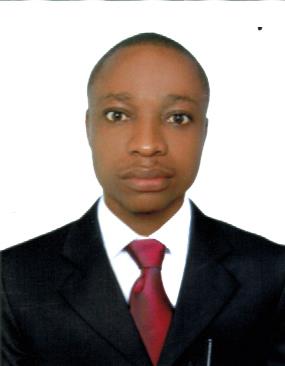 Adebayo.235585@2freemail.com 		CAREER OBJECTIVE:Seeking for an employment in your company and looking forward for substantial responsibility were my past and present experience would be fully utilized in a career opportunity and where making a significant contribution to the success of my employer will give me career advancement opportunity.SPECIAL ATTRIBUTES:Exceptional leadership qualities concerning team initiatives and ability to work under pressure at any situation. Ability to leverage skills and capabilities to participate in customer service and sales activities.Proven success leading development efforts, expanding customer base, and increasing revenue potential within an organizations.PROFESSIONAL QUALIFICATION:Certified from department of protective system Dubai Police HeadquaterCertified from CCTV training school Nigeria .EDUCATIONAL QUALIFICATIONS:Certified from High Tower College Benin city Nigeria EMPLOYMENT HISTORY: Presently working with Al Jaber Coin Security Group (November 2010 till Present) Dubai UAE AS AN ADMIN SECURITY UNDER DUBAI MUNICIPALITY Patrolled commercial premises to prevent and detect signs of intrusion and ensured security of doors, windows and gatesPerformed clerical work by preparing records, filling and sending daily report to security service supervisorWork as receptionist at the municipality buildingWorking as admin at the municipality park Worked with lavender property LTD Nigeria(May 2008 – Mar 2009)Position Receptionist  Job ProfileReceiving calls and entry all the information received from the customers and forwarding it to the management for proper attention.  Provided excellent customer service by welcoming guest and directing them to their desired places or office of appointment. Worked with Act intrum LTD  ( 2005 – 2006)Position Admin Answered telephone calls to take messages, answered questions, and provide information during business hours .Monitored and communicate with employees in other to ensure compliance with the company procedure and regulatory. Management and maintaining the company property and giving records of  all the property maintainedOther experience : Have worked with JBSL mortgage bankers as a marketer 2009| -- 2010COMPUTER SKILLS:MS Windows - 98/NT, MS Word, MS Excel, Power Point, MS-Outlook, etc.PERSONAL DETAILS:Date of Birth              	: 18 OCT, 1983Nationality                  : Nigeria W/AfricaGender                        : MaleVisa Status                  : residence visaMarital Status        	: SingleLanguage Known        : English.